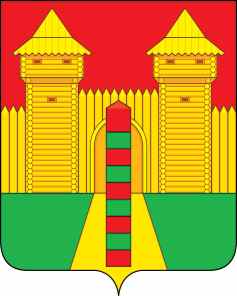 АДМИНИСТРАЦИЯ  МУНИЦИПАЛЬНОГО  ОБРАЗОВАНИЯ «ШУМЯЧСКИЙ   РАЙОН» СМОЛЕНСКОЙ  ОБЛАСТИПОСТАНОВЛЕНИЕот 30.12.2022г. № 591          п. ШумячиВ соответствии с Положением о порядке управления и распоряжения муниципальной собственностью Шумячского района Смоленской области, утвержденным решением Шумячского районного Совета депутатов от 28.02.2018г. № 11 «Об утверждении Положения о порядке управления и распоряжения муниципальной собственностью Шумячского района Смоленской области», Положением «Об учете, содержании, контроле за сохранностью и использованием имущества, составляющего муниципальную казну муниципального образования «Шумячский район» Смоленской области», утвержденным постановлением Администрации муниципального образования «Шумячский район» Смоленской области от 22.06.2010г. № 85 (в редакции постановление Администрации муниципального образования «Шумячский район» Смоленской области от 20.02.2013г. № 70), на основании заявления начальника Отдела бухгалтерского учета от 28.12.2022г.  Администрация муниципального образования «Шумячский район» Смоленской областиП О С Т А Н О В Л Я Е Т:1. Принять в собственность муниципального образования «Шумячский район» Смоленской области объект основных средств:          2. Передать Объект в казну муниципального образования «Шумячский район» Смоленской области.          3. Отделу экономики и комплексного развития Администрации муниципального образования «Шумячский район» Смоленской области внести соответствующие изменения в реестр объектов муниципальной собственности муниципального образования «Шумячский район» Смоленской области. Глава муниципального образования «Шумячский район» Смоленской области                                         А.Н. ВасильевО приеме объекта в собственность муниципального образования «Шумячский район» Смоленской областиНаименование объектаИнвентарный номерИнвентарный номерКоличеств(шт.)ГодвыпускаБалансовая стоимость  объектов,(руб.)Остаточная  стоимость,объектов (руб.)Колесный трактор «Беларус-320.4М» с комплектом навесного и сменного оборудованияКолесный трактор «Беларус-320.4М» с комплектом навесного и сменного оборудования110135010120221869300,001869300,00